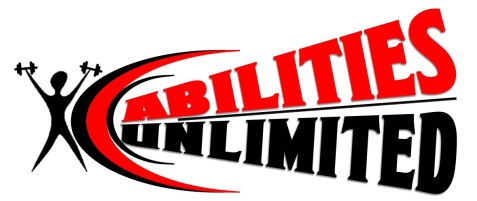                                                                                                           “Improving Lives Through Exercise”                   Dear Health Care Professional:Abilities Unlimited, Inc. has a progressive exercise program designed to enhance the level of fitness of you patient.We are proposing the following exercises for our new client with your advice/permission.Please review the following program and sign the release below, so that we may allow our new client entrance to our program.         Physician/Therapist Signature:__________________________________         Patient Signature	_          Patient Release for information to Abilities Unlimited, Inc. to be enrolled in our Progressive Exercise Program.Future Client:  Please hand deliver this form once complete ormailed to the P.O. Box  below!7232 Varnedoe Drive, Savannah, Georgia 31406PO Box 14041, Savannah, Georgia 31416Phone: (912) 652-6887E-mail: jimmylongshot@hotmail.com-----   -- - 	